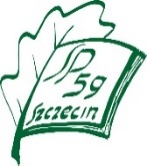 Harmonogram zebrań z rodzicami – maj 2023  1. Zebranie w formule stacjonarnej 2. Cel i tematyka: Bieżące informacje: organizacja klasowego Dnia Dziecka – 01.06.2023 festynu „Złaz 2023” – 03.06.2023, Szkolnego dnia sportu – 05.06.2023, zakończenia roku szkolnego 2022/2023W przypadku nieobecności nauczyciela, nowy termin zebrania ustali wychowawca klasy Małgorzata SzumaczukWicedyrektor Szkoły  Termin: 15.05.2023 - poniedziałekTermin: 15.05.2023 - poniedziałekTermin: 15.05.2023 - poniedziałekTermin: 15.05.2023 - poniedziałekkl.wychowawca miejscegodzina1bM. Brzóska 106 – wejście główne 17.001cP. Bugajewska 007 - wejście od strony boiska 17.002cI. Misztal 105 – wejście główne17.003bE. Janyst 104 – wejście główne17.103cE. Hnat008 - wejście od strony boiska17.00Termin: 16. 05.2023 – wtorek Termin: 16. 05.2023 – wtorek Termin: 16. 05.2023 – wtorek Termin: 16. 05.2023 – wtorek kl.wychowawca miejscegodzinaGr.0aL. Grala, K. Wiszniewska  013 - wejście od strony boiska17.001aP. Jastrzębska105 – wejście główne17.002bD. Borowska104 – wejście główne17.002dU. Lepsza - Lidke007 – wejście od strony boiska17.003aM. Żugaj106 – wejście główne17.003dK. Żarkowska 009 - wejście od strony boiska17.001dA. Gierlik 103 – wejście główne 17.00Termin: 18. 05.2023 – czwartekTermin: 18. 05.2023 – czwartekTermin: 18. 05.2023 – czwartekTermin: 18. 05.2023 – czwartekkl.wychowawca miejscegodzina 2aA. Witkoś008 – wejście od strony boiska16.30